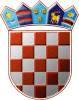 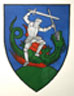         REPUBLIKA HRVATSKA       MEĐIMURSKA ŽUPANIJAOPĆINA SVETI JURAJ NA BREGU             OPĆINSKO VIJEĆEKLASA:024-02/22-01/04URBROJ:2109/16-02-22-1Pleškovec, 19. rujna 2022.	Na temelju članka 23. i 57.  Poslovnika Općinskog vijeća Općine Sveti Juraj na Bregu („Službeni glasnik Međimurske županije“, broj 08/21.),sazivam09. SJEDNICU OPĆINSKOG VIJEĆA OPĆINE SVETI JURAJ NA BREGUza četvrtak 29. rujna 2022. godine u 18:00 satiSjednica će se održati u dvorani Doma mladeži u Lopatincu, I.G. Kovačića 111/a.Za sjednicu predlažem sljedeći:D N E V N I    R E D Utvrđivanje kvoruma,Aktualni sat (pitanja, primjedbe, prijedlozi…),Usvajanje zapisnika s 08. sjednice Općinskog vijeća Općine Sveti Juraj na Bregu,Prijedlog polugodišnjeg izvještaja o izvršenju Proračuna Općine Sveti Juraj na Bregu za 2022. godinu i Obrazloženje uz polugodišnji izvještaj o izvršenju Proračuna Općine Sveti Juraj na Bregu za 2022. godinupredlagatelj je općinski načelnikpredstavnik predlagatelja zadužen za davanje obrazloženja je Anđelko Nagrajsalović, načelnik Općine Sveti Juraj na BreguPrijedlog II. izmjena i dopuna Odluke o općinskim porezimapredlagatelj je općinski načelnikpredstavnik predlagatelja zadužen za davanje obrazloženja je Anđelko Nagrajsalović, načelnik Općine Sveti Juraj na BreguPrijedlog Zaključka o prihvaćanju Izvješća o radu općinskog načelnika Općine Sveti Juraj na Bregu za razdoblje od 01.01.2022. godine do 30.06.2022. godinepredlagatelj je općinski načelnikpredstavnik predlagatelja zadužen za davanje obrazloženja je Anđelko Nagrajsalović, načelnik Općine Sveti Juraj na BreguPrijedlog Odluke o sufinanciranju radnog materijala osnovnoškolskim i srednjoškolskim učenicima za školsku godinu 2022./2023.predlagatelj je općinski načelnikpredstavnik predlagatelja zadužen za davanje obrazloženja je Anđelko Nagrajsalović, načelnik Općine Sveti Juraj na BreguPrijedlog I. izmjena i dopuna Odluke o naknadamapredlagatelj je općinski načelnikpredstavnik predlagatelja zadužen za davanje obrazloženja je Anđelko Nagrajsalović, načelnik Općine Sveti Juraj na BreguPrijedlog Zaključka o prihvaćanju Izvješća o provedenim aktivnostima u vrijeme predžetvene i žetvene sezone dobrovoljnih vatrogasnih društva s područja Općine Sveti Juraj na Bregu za 2022. godinu.predlagatelj je općinski načelnikpredstavnik predlagatelja zadužen za davanje obrazloženja je Anđelko Nagrajsalović, načelnik Općine Sveti Juraj na BreguPrijedlog Odluke o prodaji nekretnine (kat.čest.br. 8078/1; k.o. Lopatinec)predlagatelj je općinski načelnikpredstavnik predlagatelja zadužen za davanje obrazloženja je Anđelko Nagrajsalović, načelnik Općine Sveti Juraj na BreguPrijedlog Zaključka o davanju Suglasnosti na Opće uvjete isporuke komunalne usluge obavljanja dimnjačarskih poslova i Općih uvjeta isporuke komunalne usluge obavljanja dimnjačarskih poslovapredlagatelj je općinski načelnikpredstavnik predlagatelja zadužen za davanje obrazloženja je Anđelko Nagrajsalović, načelnik Općine Sveti Juraj na BreguPrijedlog II. izmjena i dopuna Odluke o ekonomskoj cijeni smještaja djece u predškolske ustanovepredlagatelj je općinski načelnikpredstavnik predlagatelja zadužen za davanje obrazloženja je Anđelko Nagrajsalović, načelnik Općine Sveti Juraj na BreguPrijedlog Odluke o davanju na upravljanje i korištenje nogometnih igrališta na području Općine Sveti Juraj na Bregupredlagatelj je općinski načelnikpredstavnik predlagatelja zadužen za davanje obrazloženja je Anđelko Nagrajsalović, načelnik Općine Sveti Juraj na BreguPrijedlog Odluke o III. izmjenama i dopunama Pravilnika o pravima i obvezama korisnika stipendije Općine Sveti Juraj na Bregu.predlagatelj je općinski načelnikpredstavnik predlagatelja zadužen za davanje obrazloženja je Anđelko Nagrajsalović, načelnik Općine Sveti Juraj na BreguMolim Vas da sjednici budete nazočni, a izostanak da opravdate u Jedinstvenom upravnom odjelu Općine Sveti Juraj na Bregu na broj telefona broj: 040/855-298 ili na          e-mail: nacelnik@svetijurajnabregu.hrS osobitim poštovanjem,                                                                                                                  PREDSJEDNIK                                                                                                                 Općinskog vijeća                                                                                                                 Anđelko Kovačić                                                                                                           